重庆七中高2023级高二上第一次月考试题思想政治（100分   75分钟）一、单项选择题。（24小题，每小题2分，共计48分）1．2021年1月1日起施行的《中华人民共和国民法典》是我国的第一部法典，大到国家所有制、土地制度，小到婚姻家庭、邻里纠纷，涉及每个公民一生各阶段的权利，被称为“社会生活百科全书”。《民法典》的颁布实施①确立了人民当家作主的主人翁地位    ②健全了中国特色社会主义法律体系③为保护公民的政治权利提供了依据    ④在实践中保障了社会主义民主落实A．①②	B．①③	C．②④	D．③④2．最高法司法解释规定，人身损害赔偿案中对城镇和农村赔偿分别按其人均纯收入为标准计算金额，有公民提出合宪性审查建议认为城乡标准不一致违背宪法相关精神，全国人大常委会法工委审查后做出取消人身伤害赔偿计算标准的城乡差异。这说明建设法治国家①应坚持宪法法律至上              ②应把宪法法律作为社会治理的最高标准③应严格规范国家权力的运行        ④应着重推进法律的实施A．①②	B．③④	C．①④	D．②③3．古语有云:“治国无其法则乱，守法而不变则衰。”说明法治是治国理政之根本。坚持依法治国，必须坚持良法之治。良法能够①更好地维护社会公平正义       ②维护社会稳定，调节社会关系③扩大公民有序参与立法的权利   ④实现好维护好人民的根本利益A．①②	B．①④	C．②③	D．③④4．自司法责任制在全国检察机关推行以来，符合司法规律的检察权运行机制已初步形成。其效果主要体现在司法资源的配置进一步优化，办案质效明显提升，检察官的办案责任心明显增强等方面。全面落实司法责任制，人民法院和人民检察院应该①提高司法队伍水平，公正司法、依法行政②建立权责明晰、权责统一的司法权力运行机制③完善法律法规体系，使办案有法可依④接受党的领导和监督，防止司法权力的滥用A.①③            B.②③           C.②④             D.①④5．2021年1月10日是第一个“中国人民警察节”，这是在国家层面专门为人民警察队伍设立的节日，是对人民警察队伍为党和人民利益英勇奋斗的充分肯定。“中国人民警察节”的设立（   ）①体现了人民警察鲜明的政治性、广泛的全民性和强烈的职业归属感②旨在增强广大人民警察职业荣誉感和国家司法机关的震慑力③有利于更好地打击犯罪，保障人民民主和维护国家长治久安④激励全警以强烈的担当精神履行好党和人民赋予的时代使命A．①②	B．①④	C．②③	D．③④6．经济发展、政治稳定、社会有序与法治昌明相互依存、相互支持，一荣俱荣、一损俱损，能否在国家发展的全局中来布局法治，能否让法治适应国家发展的大局，绝不是浪漫主义的“随意选”，而只能是现实主义的“弹钢琴”。这启示我们A.法治建设要与国情和社会制度相适应B.要通过完善国家治理体系推动法治建设C.立法科学化民主化才能提高立法质量D.落实依法治国方略才能建设法治国家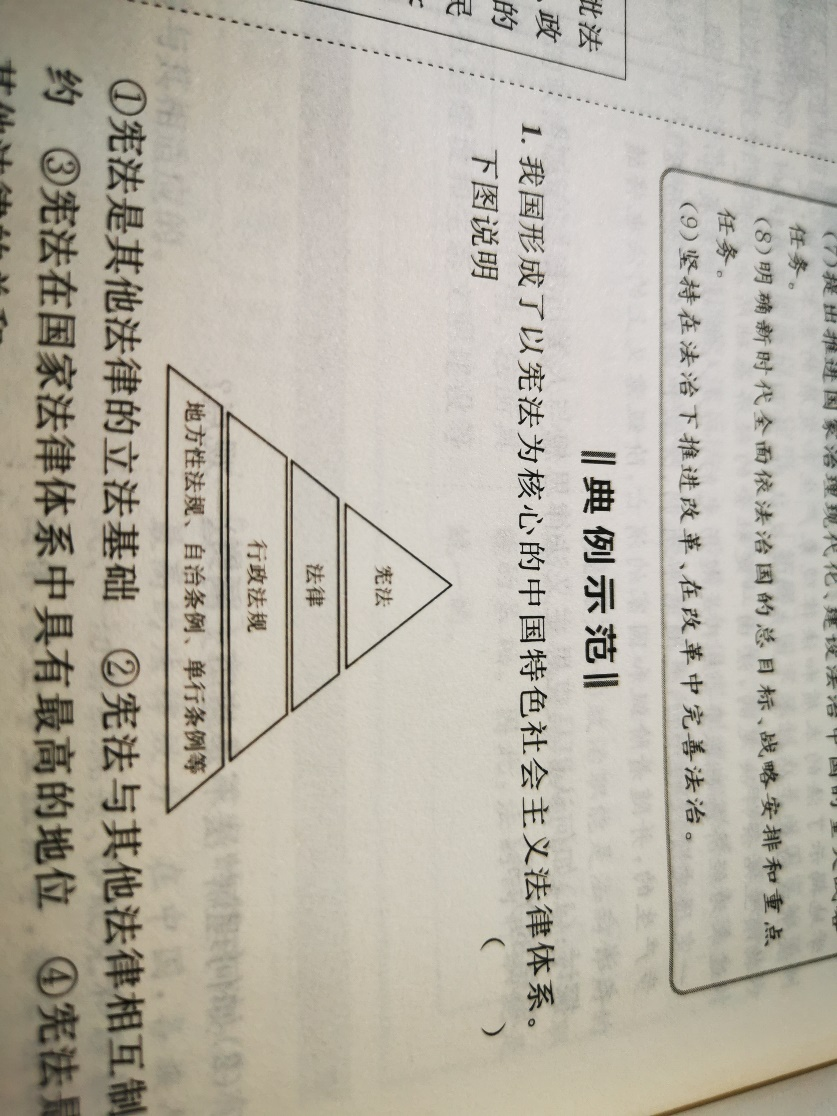 7．我国形成了以宪法为核心的中国特色社会主义法律体系。下图说明①宪法是其他法律的立法基础②宪法与其他法律相互制约③宪法在国家法律体系中具有最高的地位④宪法是其他法律的总和A.①②       B.①③        C.②④       D.③④8．“国家尊重和保障人权”是我国宪法的一项重要原则，体现了社会主义民主的本质要求。下列能够体现“国家尊重和保障人权”这一原则的是①全社会法治观念和法治意识显著增强②努力让人民群众在每个司法案件中感受到公平正义③保障人民享有更广泛、更充分的民主权利④中国共产党坚持依法执政、依宪执政A.①②       B.①④         C.②③        D.③④9．2021年5月17日，中央全面依法治国委员会召开落实2021年工作任务部署会。会议强调，要紧紧围绕学习宣传贯彻习近平法治思想和中央全面依法治国工作会议精神这一主线，谋划和推进各项工作，把党中央关于全面依法治国的部署要求落到实处。学习宣传贯彻习近平法治思想和中央全面依法治国工作会议精神①有利于巩固习近平法治思想在新时代全面依法治国中的指导地位②有利于提高全社会学法尊法守法用法的自觉性，推动我国社会善治③契合了公民根本的行为准则的要求，有助于推动各项制度落地生根④有利于健全人民当家作主的体制机制，彰显社会主义民主的真实性A．①②	B．①③	C．②④	D．③④10．2020年8月23日至26日，中共中央政治局常委、全国人大常委会委员长栗战书率全国人大常委会执法检查组在江苏、山东检查土壤污染防治法实施情况。他强调，要坚持预防为主、保护优先，依法做好土壤风险管控和修复工作。全国人大常委会开展执法检查（    ）①体现了全国人大常委会是我国重要的法律监督机关  ②体现了全国人大常委会认真执法，监督法律的实施  ③有利于推动防治工作制度化、规范化，在法治轨道上推进防治工作  ④依法行使法律赋予的权力，推进法治中国建设A．①②	B．②④	C．①③	D．③④11．近日，最高人民法院印发《关于深入推进社会主义核心价值观融入裁判文书释法说理的指导意见》。意见要求人民法院在司法裁判中遇到“扶不扶”“劝不劝”“管不管”等法律和道德难题时，亮明立场，辨明方向，以司法公正引领社会公正，让遵法守纪者扬眉吐气，让违法失德者寸步难行。这一要求①坚持依法治国与以德治国的统一，让司法有力量、有温度②促进社会主义法治的完善，是实现社会公平正义的根本保证③推进文化与政治交融，发挥文化在司法审判中的决定性作用④发挥司法裁判在国家和社会治理中的规则引领和价值导向作用A．①②	B．①④	C．②③	D．③④12．2020年12月26日，十三届全国人大常委会第二十四次会议表决通过了刑法修正案（十一），并于2021年3月1日起正式施行。该修正案对承担刑事责任的最低年龄有条件地从14周岁下调到12周岁；并对侵害英雄烈士名誉、干扰公共交通工具驾驶、高空抛物等罪名进行了补充、修改。材料表明①全国人大常委会是我国立法机关，依法行使最高立法权②刑法作为我国的根本大法，是其他一切法律制定的前提③修正案内容积极回应社会关切，坚持与时俱进，科学立法④刑法修订是全面推进依法治国，建设法治国家的生动体现A．①②	B．③④	C．①④	D．②③13．全国人大第十三届四次会议表决通过《关于完善香港特别行政区选举制度的决定》，决定设立香港特别行政区候选人资格审查委员会，负责审查并确认选举委员会委员候选人、行政长官候选人和立法会议员候选人的资格，确保候选人资格符合有关法律的规定。这表明①坚持“依法治港”原则，为香港长治久安提供坚实制度保障②完善香港特别行政区选举制度，是香港高度自治的基本前提③我国落实“爱国者治港”原则，确保“一国两制”行稳致远④全国人大是我国最高国家权力机关，决定香港一切重大事务A．①②	B．①③	C．②③	D．③④14．《中华人民共和国英雄烈士保护法》规定，禁止歪曲、丑化、亵渎、否定英雄烈士事迹和精神，公安、文化等部门发现违反规定的行为，应当依法及时处理。有群众向公安机关举报，某网民在微信群中发布多条侮辱诋毁卫国戍边英雄官兵的言论，引发群内成员强烈不满。警方以涉嫌寻衅滋事罪对该网民刑事拘留。对此解读正确的是①英烈保护法的制定和实施体现国家和广大人民的意志②群众向有关机关举报是公民享有政治自由的重要体现③微信群中的言论自由是有限度的，必须符合法律规定④公安机关依法履行社会建设职能，营造良好社会风气A．①②	B．①③	C．②④	D．③④15．根据《中华人民共和国长江保护法》规定，相关各方应建立权力沟通、协调、协同机制，形成多元共治新格局，实现流域治理从竞争到合作、从扯皮到协调、从对抗到协同的转变，使“长江之水更清、两岸更绿”。对此，下列理解正确的有①加强对权力的监督和制约就能够更好地造福人民②以良法推动善治是全面推进依法治国的题中之义③以法律管权管事管人是提高立法质量的必要条件④多元共治是推进生态治理体系现代化的有效途径A．①③	B．①④	C．②③	D．②④16．2021年3月5日李克强总理在《政府工作报告》中指出，加强数字政府建设，建立健全政务数据共享协调机制，推动电子证照扩大应用领域和全国互通互认，实现更多政务服务事项网上办、掌上办、一次办。企业和群众经常办理的事项，今年要基本实现“跨省通办”。加快推进政务服务“跨省通办”旨在①转变政府职能，提高行政服务效能         ②服务人民群众，提升人民幸福指数③树立政府权威，增强政府行政执法能力     ④改革行政审批制度，优化政府职能设置A．①④	B．①②	C．②③	D．③④17．人类社会的存在和发展离不开各种社会规范。法是维持社会秩序、调整社会关系的一种社会规范。下列对法的认识正确的是①法是由国家制定或认可的社会规范②法是国家、人民根本利益和共同意志的体现③法是由国家强制力保证实施的社会规范④法只对被统治阶级具有约束力A.①③       B.①④       C.②③       D.②④18．2021年2月24日，历经3届全国人大常委会努力建成的国家法律法规数据库正式开通。数据库收录了宪法、法律、行政法规、地方性法规、司法解释等文件17693件，涵盖了中国特色社会主义法律体系最主要的内容，为社会公众提供了“看得见、找得着、用得上”的公共产品。国家法律法规数据库建设①作为全面依法治国的一项基础性工作，彰显我国社会主义民主是最真实的民主②是重要的国家政务信息化建设工程，利于推进国家治理体系和治理能力现代化③表明全国人大常委会在立法中发挥领导作用，为社会公众提供了完备的法律体系④倒逼国家规范性文件全部公开且处于有效监督之下,促进依法治国方略的实施A．①②	B．①③	C．②④	D．③④19．过去，群众千方百计托关系打听案件进展，如今，法院通过网络平台主动、及时公开审判流程信息；过去，判决书只有双方当事人能看到，如今，公众对判决进行类案分析已经成为常态。这些举措有利于：①完善国家监察体制             ②进一步推进政务公开③加强公民与社会监督           ④提升审判机关公信力A．①②      B．①③       C．②③    D．③④20．2021年年初我国实现了农村贫困人口全部脱贫、贫困县全部摘帽的目标，乡村振兴的重点走向了做好巩固拓展脱贫攻坚成果同乡村振兴有效衔接。当下，要进一步健全党领导的自治、法治、德治相结合的乡村治理体系，各方协同，推动乡村振兴的全面发展。这要求（    ）①发挥德治对法治的保障作用，推动乡村治理的现代化②探索“自己的事情自己办，自己的难题自己解”的民主监督途径③坚持全面依法治国这一中国特色社会主义的本质要求④深入推进党领导的基层群众自治这一最广泛的民主实践A．①②	B．①③	C．②④	D．③④21．我国公共法律服务三大平台（实体平台、电话热线平台、网络平台）已全面建成。每个县(市、区)都建成了公共法律服务中心，每个乡镇（街道）都建立了公共法律服务工作站，每个村（社区）都有法律顾问。公共法律服务平台的建成①有利于政府全面贯彻依法治国方略，坚持依法执政②有利于司法机关公正司法，推动法律实施③有利于推进覆盖城乡居民的公共法律服务体系建设④旨在为人民群众提供优质高效的公共法律服务A.①②        B.①④        C.②③        D.③④22．2020年12月，中共中央印发了《法治社会建设实施纲要（2020-2025年）》。《实施纲要》要求加快建立健全社会领域法律制度，完善多层次多领域社会规范，强化道德规范建设，深入推进诚信建设制度化，以良法促进社会建设、保障社会善治。《实施纲要》的印发和实施①旨在推进依法治国，初步建立起社会主义法律体系②推动法治与德治的内在融合，开拓良法善治新境界③是促进国家治理体系和治理能力现代化的重大举措④彰显了党的领导是社会主义民主政治的本质和核心A．①②	B．①④	C．②③	D．③④23.为切实做好司法过程中对困难群众的救助工作，有效维护当事人合法权益，促进社会和谐稳定，我国坚持建立和完善国家司法救助制度。国家实施司法救助制度充分体现了A.在我国，公民是国家的主人B.我国已经建立了完善的法律制度C.我国尊重和保障公民权利D.社会主义民主的全民性24.习近平总书记强调，我们要坚持法治国家、法治政府、法治社会一体建设，不断开创依法治国新局面。下列关于法治国家、法治政府、法治社会的关系表述正确的是A.法治社会是法治国家、法治政府建设的重要基础和基本前提B.法治政府是法治建设的目标，法治国家是法治建设的主体C.法治社会决定着国家依法治国、政府依法行政的根本方向D.只要全社会对法治普遍信仰，就能实现全面依法治国的目标二、阅读材料，回答下列问题。（52分）25.党的十八大以来，以习近平同志为核心的党中央对加强生物安全工作作出重要部署，把生物安全纳入国家安全体系，系统规划国家生物安全风险防控和治理体系建设，全面提高国家生物安全治理能力。制定生物安全法律列入《全国人大常委会2019年立法工作计划》。全国人大环境与资源保护委员会（以下简称“环资委”）负责牵头，征求国务院以及地方人民政府等多方面的意见，起草形成了《中华人民共和国生物安全法（草案）》2019年10月，全国人大常委会初次审议这一草案并在中国人大网公布，向社会征求意见。2020年10月17日第十三届全国人大常委会第二十二次会议审议通过《中华人民共和国生物安全法》。自2021年4月15日起施行。结合材料，运用政治与法制的知识，说明生物安全法的制定是如何体现依法治国方略的。（12分）26.“潮平两岸阔，风正一帆悬”，中国特色社会主义进入新时代。为适应新时代发展的需要，政府部门深化改革，步伐更快，措施更实。“最多跑一次”“网上一次办理”，让群众办事更加方便。“数据用得活、服务更暖心”，大数据帮助政府实现精准治理。“农村大病保险”“健康扶贫工程”持续发，基本公共服务均等化、普惠化、便捷化持续推进。破解企业办证难题，避免“公章旅行”，“多评合一、多审合一、多图联审”破除企业投资障碍。面对新情况、新问题，探索建立政府与新业态之间的良性互动，维护市场公平竞争秩序，促进跨境电商、移动支付、人工智能等新兴产业健康发展。着手建设全国统一的执法信息平台，有效遏制不作为、乱作为等问题。省、市、县三级政府法律顾问实现全覆盖，政府法律顾问在政府决策过程中发挥越来越大的作用。推行政府权力清单制度，促进权力公开透明运行。结合材料，说明在推进国家治理体系和治理能力现代化进程中，政府应该如何作为。(16分)27.建设法治政府是建设法治国家的关键和重心。各级政府必须坚持在党的领导下、在法治轨道上开展工作，加快建设职能科学、权责法定、执法严明、公开公正、廉洁高效、守法诚信的政府。在推进实现国家治理体系和治理能力现代化的过程中，将行政机关的重大决策纳入规范化法治化轨道运行，将有力加快法治政府建设进程，让全社会享受到科学民主依法决策来的高质量社会治理和发展成果。结合材料，运用“法治政府”的相关知识，说明建设法治政府对建设法治国家的重要意义。（12分））28.乡村振兴需要建立自治、法治、德治“三治融合”的乡村治理体系。当前，我国农村法治建设还存在很多薄弱环节，如“三农”领城法律制度的供给不充分，农村的一些矛盾纠纷无法在法律规则之内进行解决；少数乡镇干部不能正确理解基层人民政府与村民自治之间的法律关系，不是接照村民委员会组织法明确的“指导、支持和帮助”原则来开展对村委会的工作，而是实行“行政管理”；发生在资金流动比较频繁的基础设施建设和拆迁改造、农村土地征用开发等领域的农村基层组织人员职务犯罪比较严重，已成为影响法治社会建设的重要因素；农民法治意识比较淡薄，用法意愿较低，面临“有法不用”难题；缺少一支懂农业、爱农民、服务农村的法律工作队伍；等等。结合材料，运用“法治中国建设”的相关知识，说明如何加强农村法治建设。（12分）重庆七中高2023级高二上第一次月考试题思想政治参考答案一、单项选择题二、主观题25.（12分）①坚持党对生物安全立法工作的领导，体现了社会主义法治的根本要求。②全国人大及其常委会制定立法计划、审议通过法律草案，是人民当家作主在立法程序中的体现。③相关部门和社会各方有序参与，体现了科学立法、民主立法精神，保证了立法质量。④立法先行，为国家安全体系，国家生物安全风险防控和治理体系建设，全面提高国家生物安全治理能力提供了法律依据。26.（16分）①政府应坚持对人民负责，提高行政效率，建设服务型政府。②加强社会建设，加快健全公共服务体系。③加快政府职能转变，简政放权，处理好政府与市场的关系，坚持依法行政，提高监管水平，激发市场活力。④推进政务公开，接受社会监督，提高依法决策水平，建设法治政府。27.（12分）①有利于政府依法行使权力，积极履行职责，提高行政服务水平，推进行政决策科学化、民主化、法治化。②有利于带动全社会尊重法律、遵守法律、维护法律，推进社会主义民主法治建设。③有利于更好地促进政府和公民、社会组织的沟通，尊重和保障公民权利，维护和实现公民的合法权益。④有利于强化对行政权力的制约和监督，规范行政执法权力的运行。28.（12分）①建立完备的法律体系，完备的法律体系是法治国家的制度前提。加快“三农”领域法律体系建设，规范涉农各主体的行为，做到有法可依，保证法律的实施。②基层政府要依法全面履行政府职能，提高依法行政能力和水平，保护农民的合法权益。③全面提高政府工作人员法治思维和依法行政能力，严格规范公正文明执法。④强化对行政权力的制约和监督，维护法律尊严和人民群众的切身利益。⑤加大法律的宣传普及力度，提高农民运用法律参与民主管理的能力。(每点3分，答出4点即可)123456789101112CAACDABCADBB131415161718192021222324BBDBAADDDCCA